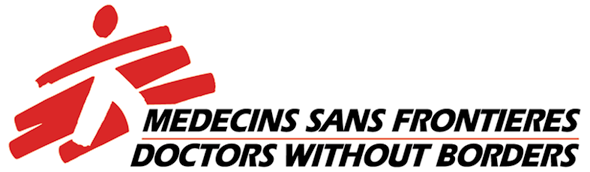 Médecins Sans Frontières AustraliaJob DescriptionPosition: 		Web Developer		Location: 		SydneyReporting To: 	Web Manager Status: 		Full time / 10-month contractStart date:		February 2019Organisational ContextMédecins Sans Frontières (MSF) Australia is one of 21 national sections of Médecins Sans Frontières committed to delivering medical-humanitarian aid to populations in crisis in over 71 countries. Médecins Sans Frontières delivers medical humanitarian aid based on need alone. Médecins Sans Frontières operates independently of any discriminating factors including political, religious or economic allegiances and irrespective of race, religion or gender. Médecins Sans Frontières is committed to expanding and improving the medical humanitarian care it offers to its beneficiaries and to remain independent.Each year, the MSF Australia website receives over 500,000 visitors and raises more than $5 million in donations. MSF recently started growing its presence in New Zealand and raises income and recruits field workers through the MSF New Zealand website. The fulfilment of these objectives is dependent on our digital assets being innovative and efficient.Overall ResponsibilityThe Web Developer plays a key role in delivering on MSF-A's vision and contributing to innovation and growth at Medecins Sans Frontieres in Australia and New Zealand. The Web Developer realises the technical aspects of digital projects for the organisation, as well as ensuring existing assets, including Médecins Sans Frontières Australia (MSF-A) and MSF New Zealand websites, are maintained and optimised. The Web Developer contributes to the evaluation of existing platforms and recommends strategies to ensure MSF remains innovative and competitive. The role forms part of the Digital Communications Team and works collaboratively with the digital marketing, field recruitment and Information, Communications and Technology teams.Main Tasks / DutiesWebsite MaintenanceMaintain website, includingUpdating Drupal modulesMaintaining Drupal CoreImplementing bug-fixes as required Maintenance of secure online donation forms and databaseMaintenance of secure system for administration of online donationsDigital projects and optimisationImplement digital projects as specified and required by the Web ManagerContribute to the objectives of other MSF-A departments by advising, developing and implementing digital projects as requiredIntegrate ecommerce with transactional email provider (e.g. SendGrid)Integrate ecommerce with secondary payment gateway (eg. Stripe) and new payment technologies (eg. Apple Pay)Test, evaluate and implement UA, UI and UX enhancements in line with strategic objectives of key stakeholdersOptimise for speed and conversionImplement back-end SEO optimizationImplement tracking tags for analysisEnsure necessary tags and tracking scripts are implemented and functional on the site to track all digital activitiesTechnical Management (Systems, Data, and Technology)Back-support to the Web Manager and ICT to maintain web servers, including:Security – compliance with PCI-DSS credit card security standardsUptime – ensuring web servers are available and functionalResponsiveness – ensuring web servers capacities are not strainedBackups – ensuring daily backups of data are successfulMaintenance & development website Content Management Systems, including:Training of key staff in content editing and relevant useEnsuring CMS is up-to-date and secureManagement of common standard digital technologies supported by MSF-A, ensuring consistency of:Minimum browser supportMobile-friendly designs and cross-device supportProgramming languagesDatabasesAccessibilityRelationshipsReports to Web Manager Provides digital communications advice and support to Supporter Relations, Information, Communications and Technology department, Fundraising department and Field HR department on specific projects or through the Digital Working Group (DIDG).Essential Criteria5+ years PHP development experience3+ years Drupal experience, including custom module developmentLinux (Ubuntu), Apache2, MySQL, PHP5 and PHP7 experienceDeep expertise and hands on experience with programming languages such as HTML, CSS and a mobile-first design approachGit repository experience (Bitbucket, etc)Strong grasp of security principles and experience in adhering to PCI-DSS security principlesExperience integrating with third-party APIsExperience in optimising for speed and scalabilityWeb server management skillsAbility to work independently and within a teamAbility to multitask and balance urgent requests with longer-term projectsDesirable CriteriaUnderstanding of testing and optimising user experience (UI, UA and UX)Strong communication skillsAbility to quickly troubleshoot issues and communicate effectivelyUp-to-date with current and emerging technologies, standards, and trendsKeen attention to detailPersonal interest to work in support of a social or humanitarian causeApplicationsApplications MUST address individual selection criteria.  You should also write a cover letter indicating why you want to work for Médecins Sans Frontières Australia and attach a copy of your CV. Please note that a criminal record check may be required as part of the selection process.  Applicants with criminal records will not automatically be ineligible for the position they are applying for.  Médecins Sans Frontières Australia has a Child Protection Policy in place and all employees are required to comply with this policy.Médecins Sans Frontières Australia is committed to creating an inclusive workplace for all our staff. We believe that a diverse team helps us better serve those most in need, and we encourage people from a wide range of backgrounds to apply for this role, including Aboriginal and Torres Strait Islander peoples, people from culturally and linguistically diverse (CALD) backgrounds and people with disabilities.Applications close: Sunday, 20th January 2019Applications and enquiries to Email: officerecruitment@sydney.msf.org